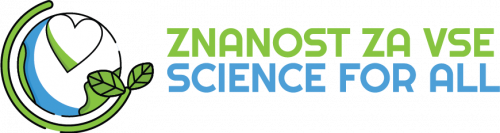 Pozdravljeni,obveščamo vas, da je  okviru Evropske noči raziskovalcev objavljen nagradni natečaj Raziskovalec – Po železni cesti do zelene prihodnosti.KDO LAHKO SODELUJE? Natečaj je namenjen vsem otrokom v vrtcih in učencem osnovnih ter srednjih šol v Sloveniji.KATEGORIJE SODELUJOČIH: sodelujoče bomo razdelili na pet starostnih kategorij. Vrtčevski otroci, učence 1. triade osnovne šole (1.–3. razred), učence 2. triade osnovne šole (4.–6. razred), učence 3. triade osnovne šole (7.–9. razred) in srednješolce.KATEGORIJE PRISPEVKOV: v okviru natečaja zbiramo prispevke v naslednjih kategorijah: likovno ustvarjanje  (vrtčevski otroci in učenci 1. triade OŠ) in literarno ustvarjanje (2. triada in 3. triada OŠ ter srednješolci). KAKO SODELOVATI? Vsak posameznik lahko sodeluje z več prispevki. Avtorji naj z njim najljubšo tehniko ponazorijo, kaj je zanje varovanje okolja in trajnostna mobilnost, kako bi si ga kot raziskovalci trudili ohraniti. Predvsem pa naj razmišljajo o raziskovanju in poklicu raziskovalca.Več o natečaju si lahko preberete na povezavi https://zpm-mb.si/novice-dogodki/nagradni-natecaj-raziskovalec-po-zelezni-cesti-do-zelene-prihodnosti/Rok oddaje prispevkov na šoli (učiteljicam slovenščine, razrednikom ali učiteljici likovne umetnosti) je 18. 9. 2021 do 17. ure.Prepustite se ustvarjalnemu navdihu!Aktiv slavistk